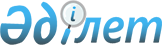 "2015-2017 жылдарға арналған Жамбыл ауданының аудандық бюджеті туралы" аудандық мәслихаттың 2014 жылғы 22 желтоқсандағы №34/1 шешіміне өзгерістер енгізу туралы
					
			Күшін жойған
			
			
		
					Солтүстік Қазақстан облысы Жамбыл аудандық мәслихатының 2015 жылғы 24 тамыздағы № 40/1 шешімі. Солтүстік Қазақстан облысының Әділет департаментінде 2015 жылғы 10 қыркүйекте N 3377 болып тіркелді. Күші жойылды - Солтүстік Қазақстан облысы Жамбыл ауданы мәслихатының 2016 жылғы 9 наурыздағы N 46/15 шешімімен      Ескерту. Күші жойылды - Солтүстік Қазақстан облысы Жамбыл ауданы мәслихатының 09.03.2016 N 46/15 шешімімен (қол қойылған күннен бастап қолданысқа енгізіледі).

      Қазақстан Республикасының 2008 жылғы 4 желтоқсандағы Бюджеттік Кодекстің 106, 109-бабтарына, "Нормативтік құқықтық актілер туралы" Қазақстан Республикасының 1998 жылғы 24 наурыздағы Заңының 21-бабына сәйкес, Солтүстік Қазақстан облысы Жамбыл аудандық мәслихаты ШЕШТІ:

      1. "2015-2017 жылдарға арналған Жамбыл ауданының аудандық бюджеті туралы" Жамбыл аудандық мәслихатының 2014 жылғы 22 желтоқсандағы № 34/1 шешіміне (Нормативтік құқықтық актілерді мемлекеттік тіркеу тізілімінде 2015 жылғы 6 қаңтар № 3044 тіркелген, 2015 жылғы 6 ақпан "Ауыл арайы" газетінде, 2015 жылғы 6 ақпан "Сельская новь" газетінде жарияланған) өзгерістер енгізілсін:

       1-ші тармақ жаңа редакцияда жазылсын:

       1, 2, 3, 4, 5, 6 және 7 қосымшаларға сәйкес, 2015-2017 жылдарға, соның ішінде 2015 жылға Жамбыл ауданының аудандық бюджеті, келесі көлемде бекітілсін:

      1) кірістер – 2 758 501,2 мың теңге, оның ішінде:

      салықтық түсімдері – 347 953 мың теңге;

      салықтық емес түсімдер – 19 233 мың теңге;

      негізгі капиталды сатудан түсетін түсімдер –4 084 мың теңге;

      трансферттер түсімі – 2 387 231,2 мың теңге;

      2) шығындар – 2 761 114,9 мың теңге;

      3) таза бюджеттік кредиттеу – 8 780,5 мың теңге, оның ішінде:

      бюджеттік кредиттер – 12 576,5 мың теңге;

      бюджеттік кредиттерді өтеу – 3796 мың теңге;

      4) қаржылық активтерімен операциялар бойынша сальдо – 0 теңге:

      қаржылық активтерді сатып алу – 0 теңге;

      мемлекеттің қаржы активтерін сатудан түскен түсім – 0 теңге;

      5) бюджет тапшылығы (профицит) – -11 394,2 мың теңге;

      6) бюджет тапшылығын қаржыландыру – 11 394,2 мың теңге:

      қарыздар түсімі – 11 892 мың теңге;

      қарыздарды өтеу – 3 796 мың теңге;

      бюджет қаражаттарының қолданылатын қалдықтары – 3 298,2 мың теңге;

       6-тармақ жаңа редакцияда жазылсын:

      "6. 2015 жылға арналған ауданның жергілікті атқару органдарының қоры 240 мың теңге сомасында бекітілсін";

       14-тармақ жаңа редакцияда жазылсын:

      1) 4 471 мың теңге – оқулықтар сатып алуға және жеткізуге арналған;

      2) 6049 мың теңге – энзоотикалық ауруларға қарсы алдын-алу іс-шараларын өткізуге;

      3) 3 238 мың теңге – интернет желісіне қызмет ұсынуға;

      4) 1 684,7 мың теңге – Ұлы Отан соғысында Жеңістің жетпіс жылдығына арналған іс-шаралар өткізуге; 

      5) 8 440,5 мың теңге – "Жұмыспен қамту 2020 Жол картасын бекіту жөнінде" Қазақстан Республикасы Үкіметінің 2013 жылғы 19 шілдедегі № 636 Қаулысымен бекітілген Жұмыспен қамту 2020 Жол картасы бағдарламасы аясында ауылдық елді мекендерді дамытуға арналған.

      көрсетілген 1, 5 қосымшалары осы шешімнің 1, 2 қосымшаларына сәйкес жаңа редакцияда мазмұндалсын;

      2. Осы шешім 2015 жылдың 1 қаңтарынан бастап қолданысқа енгізіледі.

 2015 жылға арналған Жамбыл ауданының аудандық бюджеті Жамбыл ауданының селолық округтері бойынша 2015 жылға шығындар
					© 2012. Қазақстан Республикасы Әділет министрлігінің «Қазақстан Республикасының Заңнама және құқықтық ақпарат институты» ШЖҚ РМК
				
      Жамбыл аудандық мәслихаттың
кезектен тыс ХХХХ сессиясының
төрағасы

Б.Мұсабаев

      Жамбыл аудандық 
мәслихаттың хатшысы

Б.Мұсабаев
Жамбыл ауданы мәслихатының 2015 жылы 24 тамыздағы № 40/1 шешіміне 1 қосымша2014 жылғы 22 желтоқсандағы Жамбыл аудандық мәслихатының № 34/1 шешіміне 1 қосымшаСанаты

Сыныбы

Ішкі сыныбы

Атауы

Сомасы (мың теңге)

 1. Кірістер

2 758 501,2

1

2

3

1

Салықтық түсімдер

347 953

03

Әлеуметтiк салық

140 270

1

Әлеуметтік салық

140 270

04

Меншiкке салынатын салықтар

98 398

1

Мүлiкке салынатын салықтар

52 745

3

Жер салығы

4 869

4

Көлiк құралдарына салынатын салық

33 834

5

Бірыңғай жер салығы

6 950

05

Тауарларға, жұмыстарға және қызметтерге салынатын iшкi салықтар

63 851

2

Акциздер

1 906

3

Табиғи және басқа да ресурстарды пайдаланғаны үшiн түсетiн түсiмдер

52 525

4

Кәсiпкерлiк және кәсiби қызметтi жүргiзгенi үшiн алынатын алымдар

9 420

08

Заңдық маңызы бар әрекеттерді жасағаны және (немесе) оған уәкілеттігі бар мемлекеттік органдар немесе лауазымды адамдар құжаттар бергені үшін алынатын міндетті төлемдер

45 434

1

Мемлекеттік баж

45 434

2

Салықтық емес түсiмдер

19 233

01

Мемлекеттік меншіктен түсетін кірістер

19 233

5

Мемлекет меншігіндегі мүлікті жалға беруден түсетін кірістер

3 220

9

Мемлекет меншігінен түсетін басқа да кірістер

16 013

3

Негізгі капиталды сатудан түсетін түсімдер

4 084

01

Мемлекеттік мекемелерге бекітілген мемлекеттік мүлікті сату

1 284

1

Мемлекеттік мекемелерге бекітілген мемлекеттік мүлікті сату

1 284

03

Жердi және материалдық емес активтердi сату

2 800

1

Жерді сату

2 800

4

Трансферттер түсімі

2 387 231,2

02

Мемлекеттiк басқарудың жоғары тұрған органдарынан түсетiн трансферттер

2 387 231,2

2

Облыстық бюджеттен түсетiн трансферттер

2 387 231,2

Функционалдық топ

Бюджеттік бағдарламалардың әкімшісі

Бюджеттік бағдарлама

Атауы

Сома (мың теңге)

1

2

3

А

В

2) Шығындар

2 761 114,9

01

Жалпы сипаттағы мемлекеттiк қызметтер

242 919,3

112

Аудан (облыстық маңызы бар қала) мәслихатының аппараты

10 699

001

Аудан (облыстық маңызы бар қала) мәслихатының қызметін қамтамасыз ету жөніндегі қызметтер

10 699

122

Аудан (облыстық маңызы бар қала) әкімінің аппараты

71 227,3

001

Аудан (облыстық маңызы бар қала) әкімінің қызметін қамтамасыз ету жөніндегі қызметтер

71 227,3

123

Қаладағы аудан, аудандық маңызы бар қала, кент, ауыл, ауылдық округ әкімінің аппараты

131 104

001

Қаладағы аудан, аудандық маңызы бар қала, кент, ауыл, ауылдық округ әкімінің қызметін қамтамасыз ету жөніндегі қызметтер

126 945

022

Мемлекеттік органның күрделі шығыстары

4 159

459

Ауданның (облыстық маңызы бар қаланың) экономика және қаржы бөлімі

22 119

003

Салық салу мақсатында мүлікті бағалауды жүргізу

910

010

Жекешелендіру, коммуналдық меншікті басқару, жекешелендіруден кейінгі қызмет және осыған байланысты дауларды реттеу 

740

001

Ауданның (облыстық маңызы бар қаланың) экономикалық саясаттын қалыптастыру мен дамыту, мемлекеттік жоспарлау, бюджеттік атқару және коммуналдық меншігін басқару саласындағы мемлекеттік саясатты іске асыру жөніндегі қызметтер

20 309

015

Мемлекеттік органның күрделі шығыстары

160

458

Ауданның (облыстық маңызы бар қаланың) тұрғын үй-коммуналдық шаруашылығы, жолаушылар көлігі және автомобиль жолдары бөлімі

7 770

001

Жергілікті деңгейде тұрғын үй-коммуналдық шаруашылығы, жолаушылар көлігі және автомобиль жолдары саласындағы мемлекеттік саясатты іске асыру жөніндегі қызметтер

7 541

013

Мемлекеттік органның күрделі шығыстары

229

02

Қорғаныс

4 768

122

Аудан (облыстық маңызы бар қала) әкімінің аппараты

4 768

005

Жалпыға бірдей әскери міндетті атқару шегіндегі іс-шаралар

3 624

006

Аудан (облыстық маңызы бар қала) ауқымындағы төтенше жағдайлардың алдын алу және оларды жою

572

007

Аудандық (қалалық) ауқымдағы дала өрттерінің, сондай-ақ мемлекеттік өртке қарсы қызмет органдары құрылмаған елдi мекендерде өрттердің алдын алу және оларды сөндіру жөніндегі іс-шаралар

572

04

Бiлiм беру

2 089 982

464

Ауданның (облыстық маңызы бар қаланың) білім бөлімі

2 069 801

009

Мектепке дейінгі тәрбие мен оқыту ұйымдарының қызметін қамтамасыз ету

60 650

040

Мектепке дейінгі білім беру ұйымдарында мемлекеттік білім беру тапсырысын іске асыруға

110 455

003

Жалпы білім беру

1 802 061

006

Балаларға қосымша білім беру 

30 962

001

Жергілікті деңгейде білім беру саласындағы мемлекеттік саясатты іске асыру жөніндегі қызметтер

8 384

004

Ауданның (облыстық маңызы бар қаланың) мемлекеттік білім беру мекемелерінде білім беру жүйесін ақпараттандыру

2 711

005

Ауданның (облыстық маңызы бар қаланың) мемлекеттік білім беру мекемелер үшін оқулықтар мен оқу-әдiстемелiк кешендерді сатып алу және жеткізу

21 584

007

Аудандық (қалалалық) ауқымдағы мектеп олимпиадаларын және мектептен тыс іс-шараларды өткiзу

296

012

Мемлекеттік органның күрделі шығыстары

320

015

Жетім баланы (жетім балаларды) және ата-аналарының қамқорынсыз қалған баланы (балаларды) күтіп-ұстауға қамқоршыларға (қорғаншыларға) ай сайынға ақшалай қаражат төлемі

8 111

022

Жетім баланы (жетім балаларды) және ата-анасының қамқорлығынсыз қалған баланы (балаларды) асырап алғаны үшін Қазақстан азаматтарына біржолғы ақша қаражатын төлеуге арналған төлемдер

298

029

Балалар мен жасөспірімдердің психикалық денсаулығын зерттеу және халыққа психологиялық-медициналық-педагогикалық консультациялық көмек көрсету

9 430

067

Ведомстволық бағыныстағы мемлекеттік мекемелерінің және ұйымдарының күрделі шығыстары

14 539

465

Ауданның (облыстық маңызы бар қаланың) дене шынықтыру және спорт бөлімі

20 181

017

Балалар мен жасөспірімдерге спорт бойынша қосымша білім беру

20 181

06

Әлеуметтiк көмек және әлеуметтiк қамсыздандыру

138 612

464

Ауданның (облыстық маңызы бар қаланың) білім бөлімі

3 623

030

Патронат тәрбиешілерге берілген баланы (балаларды) асырап бағу 

3 623

451

Ауданның (облыстық маңызы бар қаланың) жұмыспен қамту және әлеуметтік бағдарламалар бөлімі

134 988,7

002

Жұмыспен қамту бағдарламасы

21 920

004

Ауылдық жерлерде тұратын денсаулық сақтау, білім беру, әлеуметтік қамтамасыз ету, мәдениет, спорт және ветеринар мамандарына отын сатып алуға Қазақстан Республикасының заңнамасына сәйкес әлеуметтік көмек көрсету

1 000

005

Мемлекеттік атаулы әлеуметтік көмек 

7 514

007

Жергілікті өкілетті органдардың шешімі бойынша мұқтаж азаматтардың жекелеген топтарына әлеуметтік көмек

13 497

010

Үйден тәрбиеленіп оқытылатын мүгедек балаларды материалдық қамтамасыз ету

1 083

014

Мұқтаж азаматтарға үйде әлеуметтiк көмек көрсету

30 719

016

18 жасқа дейінгі балаларға мемлекеттік жәрдемақылар

13 293

017

Мүгедектерді оңалту жеке бағдарламасына сәйкес, мұқтаж мүгедектерді міндетті гигиеналық құралдармен және ымдау тілі мамандарының қызмет көрсетуін, жеке көмекшілермен қамтамасыз ету 

3 810

001

Жергілікті деңгейде халық үшін әлеуметтік бағдарламаларды жұмыспен қамтуды қамтамасыз етуді іске асыру саласындағы мемлекеттік саясатты іске асыру жөніндегі қызметтер 

23 801

011

Жәрдемақыларды және басқа да әлеуметтік төлемдерді есептеу, төлеу мен жеткізу бойынша қызметтерге ақы төлеу

600

052

Ұлы Отан соғысындағы Жеңістің жетпіс жылдығына арналған іс-шараларды өткізу

17 751,7

07

Тұрғын үй-коммуналдық шаруашылық

23 300,5

458

Ауданның (облыстық маңызы бар қаланың) тұрғын үй-коммуналдық шаруашылығы, жолаушылар көлігі және автомобиль жолдары бөлімі

7 510,3

041

Жұмыспен қамту 2020 жол картасы бойынша қалаларды және ауылдық елді мекендерді дамыту шегінде объектілерді жөндеу және абаттандыру

7 510,3

464

Ауданның (облыстық маңызы бар қаланың) білім бөлімі

930,2

026

Жұмыспен қамту 2020 жол картасы бойынша қалаларды және ауылдық елді мекендерді дамыту шегінде объектілерді жөндеу

930,2

472

Ауданның (облыстық маңызы бар қаланың) құрылыс, сәулет және қала құрылысы бөлімі

24

058

Елді мекендердегі сумен жабдықтау және су бұру жүйелерін дамыту

24

123

Қаладағы аудан, аудандық маңызы бар қала, кент, ауыл, ауылдық округ әкімінің аппараты

13 699

008

Елді мекендердегі көшелерді жарықтандыру

9 602

010

Жерлеу орындарын ұстау және туыстары жоқ адамдарды жерлеу

172

011

Елді мекендерді абаттандыру мен көгалдандыру

3 925

458

Ауданның (облыстық маңызы бар қаланың) тұрғын үй-коммуналдық шаруашылығы, жолаушылар көлігі және автомобиль жолдары бөлімі

1 137

016

Елдi мекендердiң санитариясын қамтамасыз ету

1 137

08

Мәдениет, спорт, туризм және ақпараттық кеңістiк

114 773

123

Қаладағы аудан, аудандық маңызы бар қала, кент, ауыл, ауылдық округ әкімінің аппараты

20 226

006

Жергілікті деңгейде мәдени-демалыс жұмыстарын қолдау

20 226

455

Ауданның (облыстық маңызы бар қаланың) мәдениет және тілдерді дамыту бөлімі

36 740

003

Мәдени-демалыс жұмысын қолдау

36 740

465

Ауданның (облыстық маңызы бар қаланың) дене шынықтыру және спорт бөлімі 

10 270

001

Жергілікті деңгейде дене шынықтыру және спорт саласындағы мемлекеттік саясатты іске асыру жөніндегі қызметтер

5 669

004

Мемлекеттік органның күрделі шығыстары

320

006

Аудандық (облыстық маңызы бар қалалық) деңгейде спорттық жарыстар өткiзу

103

007

Түрлi спорт түрлерi бойынша аудан (облыстық маңызы бар қала) құрама командаларының мүшелерiн дайындау және олардың облыстық спорт жарыстарына қатысуы

4 178

455

Ауданның (облыстық маңызы бар қаланың) мәдениет және тілдерді дамыту бөлімі

19 741

006

Аудандық (қалалық) кiтапханалардың жұмыс iстеуi

19 197

007

Мемлекеттiк тiлдi және Қазақстан халқының басқа да тiлдерін дамыту

544

456

Ауданның (облыстық маңызы бар қаланың) ішкі саясат бөлімі

9 100

002

Мемлекеттік ақпараттық саясат жүргізу жөніндегі қызметтер

9 100

455

Ауданның (облыстық маңызы бар қаланың) мәдениет және тілдерді дамыту бөлімі

6 567

001

Жергілікті деңгейде тілдерді және мәдениетті дамыту саласындағы мемлекеттік саясатты іске асыру жөніндегі қызметтер

6 247

010

Мемлекеттік органның күрделі шығыстары

320

456

Ауданның (облыстық маңызы бар қаланың) ішкі саясат бөлімі

12 129

001

Жергілікті деңгейде ақпарат, мемлекеттілікті нығайту және азаматтардың әлеуметтік сенімділігін қалыптастыру саласында мемлекеттік саясатты іске асыру жөніндегі қызметтер

6 510

003

Жастар саясаты саласында іс-шараларды іске асыру

4 808

006

Мемлекеттік органның күрделі шығыстары

441

032

Ведомстволық бағыныстағы мемлекеттік мекемелерінің және ұйымдарының күрделі шығыстары

370

10

Ауыл, су, орман, балық шаруашылығы, ерекше қорғалатын табиғи аумақтар, қоршаған ортаны және жануарлар дүниесін қорғау, жер қатынастары

82 327

459

Ауданның (облыстық маңызы бар қаланың) экономика және қаржы бөлімі

3 444

099

Мамандардың әлеуметтік көмек көрсетуі жөніндегі шараларды іске асыру

3 444

462

Ауданның (облыстық маңызы бар қаланың) ауыл шаруашылығы бөлімі

14 770

001

Жергілікті деңгейде ауыл шаруашылығы саласындағы мемлекеттік саясатты іске асыру жөніндегі қызметтер

14 770

473

Ауданның (облыстық маңызы бар қаланың) ветеринария бөлімі

19 867

001

Жергілікті деңгейде ветеринария саласындағы мемлекеттік саясатты іске асыру жөніндегі қызметтер

11 743

006

Ауру жануарларды санитарлық союды ұйымдастыру

500

007

Қаңғыбас иттер мен мысықтарды аулауды және жоюды ұйымдастыру

495

008

Алып қойылатын және жойылатын ауру жануарлардың, жануарлардан алынатын өнімдер мен шикізаттың құнын иелеріне өтеу

1 080

009

Жануарлардың энзоотиялық аурулары бойынша ветеринариялық іс-шараларды жүргізу

6 049

463

Ауданның (облыстық маңызы бар қаланың) жер қатынастары бөлімі

10 941

001

Аудан (облыстық маңызы бар қала) аумағында жер қатынастарын реттеу саласындағы мемлекеттік саясатты іске асыру жөніндегі қызметтер

8 004

004

Жердi аймақтарға бөлу жөнiндегi жұмыстарды ұйымдастыру

2 537

007

Мемлекеттік органның күрделі шығыстары

400

473

Ауданның (облыстық маңызы бар қаланың) ветеринария бөлімі

33 305

011

Эпизоотияға қарсы іс-шаралар жүргізу

33 305

11

Өнеркәсіп, сәулет, қала құрылысы және құрылыс қызметі

7 990

472

Ауданның (облыстық маңызы бар қаланың) құрылыс, сәулет және қала құрылысы бөлімі

7 990

001

Жергілікті деңгейде құрылыс, сәулет және қала құрылысы саласындағы мемлекеттік саясатты іске асыру жөніндегі қызметтер

7 830

015

Мемлекеттік органның күрделі шығыстары 

160

12

Көлiк және коммуникация

26 996

123

Қаладағы аудан, аудандық маңызы бар қала, кент, ауыл, ауылдық округ әкімінің аппараты

5 178

013

Аудандық маңызы бар қалаларда, кенттерде, ауылдарда, ауылдық округтерде автомобиль жолдарының жұмыс істеуін қамтамасыз ету

5 178

458

Ауданның (облыстық маңызы бар қаланың) тұрғын үй-коммуналдық шаруашылығы, жолаушылар көлігі және автомобиль жолдары бөлімі

21 818

023

Автомобиль жолдарының жұмыс істеуін қамтамасыз ету

20 606

037

Әлеуметтік маңызы бар қалалық (ауылдық), қала маңындағы және ауданішілік қатынастар бойынша жолаушылар тасымалдарын субсидиялау

1 212

13

Басқалар

29 140

469

Ауданның (облыстық маңызы бар қаланың) кәсіпкерлік бөлімі

7 028

001

Жергілікті деңгейде кәсіпкерлікті дамыту саласындағы мемлекеттік саясатты іске асыру жөніндегі қызметтер

6 868

004

Мемлекеттік органның күрделі шығыстары

160

123

Қаладағы аудан, аудандық маңызы бар қала, кент, ауыл, ауылдық округ әкімінің аппараты

21 577

040

"Өңірлерді дамыту" Бағдарламасы шегінде өңірлерді экономикалық дамытуға жәрдемдесу бойынша шараларды іске асыру

21 577

459

Ауданның (облыстық маңызы бар қаланың) экономика және қаржы бөлімі

535

012

Ауданның (облыстық маңызы бар қаланың) жергілікті атқарушы органының қоры

535

15

Трансферттер

307,4

459

Ауданның (облыстық маңызы бар қаланың) экономика және қаржы бөлімі

307,4

006

Нысаналы пайдаланылмаған (толық пайдаланылмаған) трансферттерді қайтару

307,4

3) Таза бюджеттік кредиттеу 

8 780,5

Бюджеттік кредиттер

12 576,5

10

Ауыл, су, орман, балық шаруашылығы, ерекше қорғалатын табиғи аумақтар, қоршаған ортаны және жануарлар дүниесін қорғау, жер қатынастары

12 576,5

474

Ауданның (облыстық маңызы бар қаланың) ауыл шаруашылығы және ветеринария бөлімі

12 576,5

009

Мамандарды әлеуметтік қолдау шараларын іске асыруға берілетін бюджеттік кредиттер

12 576,5

Санаты

Сыныбы

Ішкі сыныбы

Атауы

Сомасы (мың теңге)

5

Бюджеттік кредиттерді өтеу

3 796

01

Бюджеттік кредиттерді өтеу

3 796

1

Мемлекеттік бюджеттен берілген бюджеттік кредиттерді өтеу

3 796

Функционалдық топ

Бюджеттік бағдарламалардың әкімшісі

Бюджеттік бағдарлама

Атауы

Сома (мың теңге)

4)Қаржылық активтермен операциялар бойынша сальдо 

0

Қаржылық активтерді сатып алу 

0

13

Басқалар

0

458

Ауданның (облыстық маңызы бар қаланың) тұрғын үй-коммуналдық шаруашылығы, жолаушылар көлігі және автомобиль жолдары бөлімі

0

065

Заңды тұлғалардың жарғылық капиталын қалыптастыру немесе ұлғайту

0

Санаты

Сыныбы

Ішкі сыныбы

Атауы

Сомасы (мың теңге)

6

Мемлекеттің қаржы активтерін сатудан түсетін түсімдер

0

01

Мемлекеттің қаржы активтерін сатудан түсетін түсімдер

0

1

Қаржы активтерін ел ішінде сатудан түсетін түсімдер

0

5) Бюджеттің тапшылығы (профицит)

-11 394,2

6) Бюджеттің тапшылығын қаржыландыру 

11 394,2

7

Қарыздар түсімдері

11 892

01

Мемлекеттік ішкі қарыздар 

11 892

2

Қарыз алу келісім-шарттары

11 892

Функционалдық топ

Бюджеттік бағдарламалардың әкімшісі

Бюджеттік бағдарлама

Атауы

Сома (мың теңге)

16

Қарыздарды өтеу

3 796

459

Ауданның (облыстық маңызы бар қаланың) экономика және қаржы бөлімі

3 796

005

Жергілікті атқарушы органның жоғары тұрған бюджет алдындағы борышын өтеу

3 796

Санаты

Сыныбы

Ішкі сыныбы

Атауы

Сомасы (мың теңге)

8

Бюджет қаражатының пайдаланылатын қалдықтары

3 298,2

1

Бюджет қаражаты қалдықтары

3 298,2

1

Бюджет қаражатының бос қалдықтары

3 298,2

Жамбыл ауданы мәслихатының 2015 жылы 24 тамыздағы № 40/1 шешіміне 2 қосымша2014 жылғы 22 желтоқсандағы Жамбыл аудандық мәслихатының № 34/1 шешіміне 5 қосымшаФункционалдық топ

Бюджеттік бағдарламалардың әкімшісі

Бюджеттік бағдарлама

Атауы

Сома (мың теңге)

1

Жалпы сипаттағы мемлекеттiк қызметтер

131 104

123

Қаладағы аудан, аудандық маңызы бар қала, кент, ауыл, ауылдық округ әкімінің аппараты

131 104

001

Қаладағы аудан, аудандық маңызы бар қала, кент, ауыл, ауылдық округ әкімінің қызметін қамтамасыз ету жөніндегі қызметтер

126 945

соның ішінде

Архангелка ауылдық округі

12 513

Благовещенка ауылдық округі

11 426

Жамбыл ауылдық округі

8 395

Казанка ауылдық округі

7 247

Қайранкөл ауылдық округі

9 568

Кладбинка ауылдық округі

11 690

Майбалық ауылдық округі

8 252

Мирный ауылдық округі

10 011

Озерный ауылдық округі

6 747

Первомай ауылдықокругі

9 142

Преснов ауылдық округі

16 801

Пресноредут ауылдық округі

7 662

Троицк ауылдық округі

7 491

022

Мемлекеттік органның күрделі шығыстары

4 159

соның ішінде

Майбалық ауылдық округі

289

Преснов ауылдық округі

3 870

07

Тұрғын үй-коммуналдық шаруашылық

13 699

123

Қаладағы аудан, аудандық маңызы бар қала, кент, ауыл, ауылдық округ әкімінің аппараты

13 699

008

Елді мекендердегі көшелерді жарықтандыру

9 602

соның ішінде

Архангелка ауылдық округі

220

Благовещенка ауылдық округі

1 700

Жамбыл ауылдық округі

164

Казанка ауылдық округі

327

Қайранкөл ауылдық округі

334

Кладбинка ауылдық округі

788

Майбалық ауылдық округі

356

Мирный ауылдық округі

229

Озерный ауылдық округі

314

Первомай ауылдық округі

220

Преснов ауылдық округі

4 494

Пресноредут ауылдық округі

361

Троицк селолық округі

95

010

Жерлеу орындарын ұстау және туыстары жоқ адамдарды жерлеу

172

соның ішінде

Преснов ауылдық округі

172

011

Елді мекендерді абаттандыру мен көгалдандыру

3 925

соның ішінде

Архангелка ауылдық округі

45

Благовещенка ауылдық округі

130

Жамбыл ауылдық округі

45

Казанка ауылдық округі

45

Қайранкөл ауылдық округі

45

Кладбинка ауылдық округі

145

Майбалық ауылдық округі

45

Мирный ауылдық округі

45

Озерный ауылдық округі

45

Первомай ауылдық округі

45

Преснов ауылдық округі

3 200

Пресноредут ауылдық округі

45

Троицк ауылдық округі

45

08

Мәдениет, спорт, туризм және ақпараттық кеңістiк

20 226

123

Қаладағы аудан, аудандық маңызы бар қала, кент, ауыл, ауылдық округ әкімінің аппараты

20 226

006

Жергілікті деңгейде мәдени-демалыс жұмыстарын қолдау

20 226

соның ішінде

Архангелка ауылдлық округі

1 267

Благовещенка ауылдлық округі

7 677

Казанка ауылдық округі

3 687

Қайранкөл ауылдлық округі

1 073

Кладбинка ауылдлық округі

1 320

Майбалық ауылдлық округі

4 005

Мирный ауылдлық округі

70

Преснов ауылдлық округі

1 127

12

Көлiк және коммуникация

5 178

123

Қаладағы аудан, аудандық маңызы бар қала, кент, ауыл, ауылдық округ әкімінің аппараты

5 178

013

Аудандық маңызы бар қалаларда, кенттерде, ауылдарда, ауылдық округтерде автомобиль жолдарының жұмыс істеуін қамтамасыз ету

5 178

соның ішінде

Благовещенка ауылдық округі

60

Мирный ауылдық округі

300

Преснов ауылдық округі

4 788

Троицк ауылдық округі

30

13

Басқалар

21 577

123

Қаладағы аудан, аудандық маңызы бар қала, кент, ауыл, ауылдық округ әкімінің аппараты

21 577

040

"Өңірлерді дамыту" Бағдарламасы шегінде өңірлерді экономикалық дамытуға жәрдемдесу бойынша шараларды іске асыру

21 577

соның ішінде

Архангелка ауылдық округі

702

Благовещенка ауылдық округі

4 404

Жамбыл ауылдық округі

590

Казанка ауылдық округі

940

Қайранкөл ауылдық округі

1 200

Кладбинка ауылдық округі

898

Майбалық ауылдық округі

733

Мирный ауылдық округі

632

Озерный ауылдық округі

848

Первомай ауылдық округі

760

Преснов ауылдық округі

8 272

Пресноредут ауылдық округі

678

Троицк ауылдық округі

920

Барлығы:

191 784

